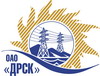 Открытое акционерное общество«Дальневосточная распределительная сетевая  компания»Протокол заседания Закупочной комиссии по вскрытию поступивших на открытый запрос предложений конвертовг. БлаговещенскПРЕДМЕТ ЗАКУПКИ:Способ и предмет закупки: Открытый электронный запрос предложений ««Панели распределительные ЩО-70» для нужд филиала ОАО «ДРСК» «Приморские электрические сети» ПРИСУТСТВОВАЛИ:Два члена постоянно действующей Закупочной комиссии ОАО «ДРСК» 2 уровняВОПРОСЫ ЗАСЕДАНИЯ ЗАКУПОЧНОЙ КОМИССИИ:В адрес Организатора закупки поступило 16 (шестнадцать) заявок конверты с которыми были размещены в электронном виде на Торговой площадке Системы www.b2b-energo.ru.Вскрытие конвертов было осуществлено в электронном сейфе организатора запроса предложений на Торговой площадке Системы www.b2b-energo.ru автоматически.Дата и время начала процедуры вскрытия конвертов с заявками на участие в закупке: 15:28 (время московское) 13.08.2013.Место проведения процедуры вскрытия конвертов с предложениями участников: Торговая площадка Системы www.b2b-energo.ru.В конвертах обнаружены заявки следующих Участников закупки:РЕШИЛИ:Утвердить заседания Закупочной комиссии по вскрытию поступивших на открытый запрос предложений конвертов.Ответственный секретарь Закупочной комиссии 2 уровня ОАО «ДРСК»	Т.В. ЧелышеваТехнический секретарь Закупочной комиссии 2 уровня ОАО «ДРСК»	Е.Ю. Коврижкина№ 464/МТПиР-В14.08.2013№Наименование претендента на участие в конкурсе и его адресПредмет и общая цена заявки на участие в конкурсе1ООО "ТехМонтажКомплектация" (624053, Россия, Свердловская область, Белоярский р-н, р.п.Верхнее Дуброво, ул. Победы, д. 1, оф. 423)Предложение: подано 13.08.2013 в 14:58
Цена: 4 470 338,98 руб. (Цена без НДС)2ООО "Спектр-Электро" (195271, г. Санкт - Петербург, ул. Бестужевская, д. 10, литер А, помещение -Н, комната 74)Предложение: согласно тз, подано 13.08.2013 в 14:49
Цена: 4 475 935,25 руб. (Цена без НДС)3ООО "РиМтехэнерго" (630049, Россия, Новосибирская область, г. Новосибирск, Красный пр-т, д. 220, кор. 10)Предложение: подано 13.08.2013 в 06:40
Цена: 4 661 429,81 руб. (Цена без НДС)4ООО "БЭЩ"  (665830, Россия, Иркутская область, г. Ангарск, 17 кв-л, стр. 1)Предложение: подано 13.08.2013 в 09:44
Цена: 5 355 932,44 руб. (Цена без НДС)5ООО "Электросистемы"(680000, г. Хабаровск, ул. Тургенева-34)Предложение: подано 13.08.2013 в 07:47
Цена: 5 576 440,68 руб. (Цена без НДС)6ООО ПО "ВЭЛТА" (644024, Омская область, г. Омск, ул. Куйбышева, д. 56)Предложение: подано 13.08.2013 в 08:22
Цена: 5 623 291,53 руб. (Цена без НДС)7ЗАО "ЭКА+" (664007, Россия, Иркутская область, г. Иркутск, ул. Франк-Каменецкого, д. 22-3)Предложение: подано 13.08.2013 в 10:20
Цена: 5 961 537,46 руб. (Цена без НДС)8ООО "ЧЗЭМИ" (428000, Чувашская Респ., г. Чебоксары, Лапсарский проезд, 14 Б)Предложение: Цена с учетом разъяснений и транспортных расходов, подано 13.08.2013 в 10:57
Цена: 7 600 000,00 руб. (Цена без НДС)9ЗАО ЗЭТО "ЭнергоСила" (пер. Нахимова, 11/1, г. Томск, Томская область, 634012)Предложение: подано 13.08.2013 в 09:56
Цена: 7 998 944,40 руб. (Цена без НДС)10ЗАО "ЭТК "БирЗСТ" (679017, Россия, Еврейская автономная область, г. Биробиджан, ул. Трансформаторная, д. 1)Предложение: ЩО-70, подано 13.08.2013 в 11:15
Цена: 10 150 000,00 руб. (Цена без НДС)11ООО "ЭТК Энерготранс" (680054, г. Хабаровск, ул. Трехгорная 8)Предложение: согласно запроса, подано 13.08.2013 в 11:36
Цена: 10 240 000,00 руб. (Цена без НДС)12ООО "Объединенные Энергетические Технологии - Новосибирск" (630102, Новосибирская обл., г. Новосибирск, ул. Восход, д. 14, 1)Предложение: подано 13.08.2013 в 09:24
Цена: 10 350 000,00 руб. (Цена без НДС)13ОАО "ДЭТК" (119021, г. Москва, ул. Тимура Фрунзе, д.11, стр.68)Предложение: подано 13.08.2013 в 10:03
Цена: 11 381 227,00 руб. (Цена без НДС)14ООО Управляющая компания "Радиан" (664040, Иркутская область, г. Иркутск, ул. Розы Люксембург, д. 184)Предложение: подано 13.08.2013 в 09:47
Цена: 11 886 142,37 руб. (Цена без НДС)15ООО "Чебоксарский завод автоматики" (428023, Чувашская Республика - Чаваш Республики, г. Чебоксары, ул. Энтузиастов, д. 25, пом. 1.)Предложение: подано 13.08.2013 в 11:44
Цена: 12 297 000,00 руб. (Цена без НДС)16ООО ТД "Электрощит" (630071, Россия, Новосибирская область, г. Новосибирск, ул. Станционная, д. 60/1)Предложение: подано 13.08.2013 в 09:14
Цена: 15 538 644,07 руб. (Цена без НДС)